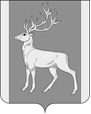 РОССИЙСКАЯ  ФЕДЕРАЦИЯИРКУТСКАЯ  ОБЛАСТЬАДМИНИСТРАЦИЯ МУНИЦИПАЛЬНОГО ОБРАЗОВАНИЯКУЙТУНСКИЙ РАЙОНП О С Т А Н О В Л Е Н И Е«11» июля  2023 г.                                           р. п. Куйтун                                                     №    584-пО проведении профилактического мероприятия «Комендантский час» на территории муниципального образования Куйтунский район в 3 квартале 2023 годаВ соответствии с п.п. 3 п. 1 ст. 7, ст. 8 Закона Иркутской области от 05.03.2010 года № 7-ОЗ «Об отдельных мерах по защите детей от факторов, негативно влияющих на их физическое, интеллектуальное, психическое, духовное и нравственное развитие в Иркутской области», п. 1 ст. 11 Федерального Закона № 120-ФЗ от 24.06.1999 года «Об основах системы профилактики безнадзорности и правонарушений несовершеннолетних», руководствуясь ст. ст. 37, 46 Устава муниципального образования Куйтунский район, администрация муниципального образования Куйтунский районП О С Т А Н О В Л Я Е Т:Провести в 3 квартале 2023 года на территории муниципального образования Куйтунский район профилактическое мероприятие «Комендантский час».Утвердить План проведения профилактического мероприятия «Комендантский час» в 3 квартале 2023 года (Приложение 1).Определить участниками профилактического мероприятия «Комендантский час» представителей субъектов системы профилактики: управление образования администрации муниципального образования Куйтунский район  (Подлинова Е.Н.); отдел культуры администрации муниципального образования Куйтунский район (КолесоваЕ.Е.); отдел спорта, молодежной политики и туризма администрации муниципального образования Куйтунский район (Коваленко Е.А.); отдел полиции (дислокация р.п. Куйтун) МО МВД России «Тулунский» (Карташов Р.В.); филиал по Куйтунскому району Федерального казенного учреждения уголовно-исполнительной инспекции (Семёшкина В.В.); межрайонное управление министерства социального развития, опеки и попечительства Иркутской области № 5 отдел опеки и попечительства граждан по Куйтунскому району (Ермакова Л.В.); областное государственное казенное учреждение социального обслуживания «Центр помощи детям, оставшихся без попечения родителей, Куйтунского района» (Николаенко Т.А.); областное государственное бюджетное  учреждение здравоохранения «Куйтунская районная больница» (Корсаков В.В.); областное государственное учреждение «Центр занятости населения Куйтунского района» (Новикова Ю.С.); областное государственное бюджетное  учреждение «Управление  социальной защиты и социального обслуживания населения по Куйтунскому району» (Кихтенко Н.Н.).Рекомендовать отделу полиции (дислокация р.п. Куйтун) МО МВД России «Тулунский» (Карташов Р.В.), ОГБУЗ «Куйтунская районная больница» (Корсаков В.В.), Межрайонному управлению министерства социального развития, опеки и попечительства Иркутской области № 5 отделу опеки и попечительства граждан по Куйтунскому району (Ермакова Л.В.), областному государственному бюджетному  учреждению «Управление  социальной защиты и социального обслуживания населения по Куйтунскому району» (Кихтенко Н.Н.), областному государственному казенному учреждению социального обслуживания «Центр помощи детям, оставшихся без попечения родителей, Куйтунского района» (Николаенко Т.А.), областному государственному учреждению «Центр занятости населения Куйтунского района» (Новикова Ю.С.), филиалу по Куйтунскому району Федерального казенного учреждения уголовно - исполнительной инспекции (Семёшкина В.В.) обеспечить участие работников в проведении профилактического мероприятия «Комендантский час» с привлечением транспортных средств учреждений.Рекомендовать главам городского и сельских поселений муниципального образования Куйтунский район совместно с депутатами Дум городского и сельских поселений, учреждениями культуры и общественными организациями поселений, с целью выявления нахождения несовершеннолетних в местах, запрещенных для посещения детьми в ночное время:5.1.    Провести на территории городского и сельских поселений профилактическое мероприятие «Комендантский час» в 3 квартале 2023 года. 5.2.  Утвердить график дежурств ответственных групп по участию в рейдах  профилактического мероприятия «Комендантский час» на территории городского и сельских поселений муниципального образования Куйтунский район в 3 квартале 2023 года.  5.3.  Утвержденный график дежурств ответственных групп по участию в рейдах  профилактического мероприятия «Комендантский час» на территории городского и сельских поселений муниципального образования Куйтунский район в 3 квартале 2023 году предоставить консультанту - ответственному секретарю комиссии по делам несовершеннолетних  и защите их прав Кузнецовой О.М.  до 11.07.2023 года.5.4.   По итогам работы, предоставлять ежемесячно до 10 числа месяца следующего за отчетным, результаты по проведению рейдов профилактического мероприятия «Комендантский час» консультанту - ответственному секретарю комиссии по делам несовершеннолетних и защите их прав Кузнецовой О.М.   6. Начальнику управления образования администрации муниципального образования Куйтунский район Подлиновой Е.Н. взять под личный контроль исполнение плана мероприятия руководителями образовательных организации на территории муниципального образования Куйтунский район.7. Утвердить график дежурств ответственных групп по проведению профилактических межведомственных рейдов «Комендантский час» на территории муниципального образования Куйтунский район в 3 квартале 2023 года (Приложение 2).8.    Выезд ответственных групп осуществляется не реже 2-х раз в месяц. С учетом оперативной обстановки возможно усиление выездных мероприятий по решению председателя Комиссии по делам несовершеннолетних и защите их прав в муниципальном образовании Куйтунский район Т.П. Шупруновой.9. Начальнику отдела по хозяйственному обслуживанию администрации муниципального образования Куйтунский район Михалеву Ю.И. обеспечить автотранспортом для участия в рейдах профилактического мероприятия «Комендантский час» муниципальных служащих администрации муниципального образования Куйтунский район, согласно поданных ходатайств.10. Признать утратившим силу постановление администрации муниципального образования Куйтунский район от 06.04.2023 года № 245-п «О проведении профилактического мероприятия «Комендантский час» на территории муниципального образования Куйтунский район во 2 квартале 2023 года». 11. Отделу организационной и кадровой работы администрации муниципального образования Куйтунский район (Кушнерова О.М.)	- разместить настоящее постановление  в сетевом издании «Официальный сайт муниципального образования Куйтунский район» в информационно - телекоммуникационной сети «Интернет» куйтунскийрайон.рф;12. Ведущему специалисту по кадрам отдела организационной и кадровой работы администрации муниципального образования Куйтунский район  администрации муниципального образования Куйтунский район Драчевой А.В. предоставить дни отдыха работникам администрации муниципального образования Куйтунский район, принимающим участие в проведении профилактического мероприятия «Комендантский час», по ходатайству непосредственного руководителя, за сверхурочную работу, согласно графику дежурств.13. Управляющему делами администрации муниципального образования Куйтунский район Чуйкиной И.В. опубликовать настоящее постановление в газете «Вестник Куйтунского района».	14.   Настоящее постановление вступает в силу со дня его подписания.  	15.  Контроль за исполнением настоящего постановления оставляю за собой. Исполняющий обязанности мэрамуниципального образования  Куйтунский район                                                                                                         И.А. Виноградов                                                                                                                                                                                           Приложение 1к постановлению администрации муниципального образования                                                                                                   Куйтунский район« 11 » июля 2023 года №   584 -пПланпроведения профилактического мероприятия«Комендантский час» в 3 квартале 2023 годаПриложение 2к постановлению администрации муниципального образования Куйтунский район от «11» июля 2023 года № 584 -пГрафик дежурств ответственных групп по проведению профилактических межведомственных рейдов «Комендантский час» на территории муниципального образования Куйтунский районв 3 квартале 2023 году№ппМероприятияСроки исполненияОтветственные1.Проведение информационной компании среди несовершеннолетних и родителей (законных представителей) по выполнению Закона Иркутской области № 7-оз от 05.03.2010г. «Об отдельных мерах по защите детей от факторов, негативно влияющих на их физическое, интеллектуальное, психическое, духовное и нравственное развитие в Иркутской области» (далее - ЗИО)ПостоянноКомиссия по делам несовершеннолетних и защиты их прав в муниципальном образовании Куйтунский район (далее -КДН и ЗП),  общественная комиссия по делам несовершеннолетних и защиты их прав, общественные советы при администрации городского или сельского поселения муниципального образования Куйтунский район (далее-ОКДН и ЗП, ОС), образовательные организации, районные учреждения культуры,  общественные организации2.Проведение рейдов в ночное время по реализации ЗИОпо отдельному графику КДН и ЗП,  ОКДН и ЗП, ОС образовательные организации3.Выявление нахождения несовершеннолетних в местах, запрещенных для посещения детьми в ночное время и составление административных протоколов в соответствии с ч.2 ст. 3 ЗИО ПостоянноКДН и ЗП4.При выявлении несовершеннолетнего, находящегося в ночное время в общественных местах без сопровождения родителей (законных представителей) осуществление фиксирования факта нахождения несовершеннолетнего в общественном месте в ночное время в акте проведения рейда и направление материала (ходатайства о привлечении родителей к административной ответственности, копии актов, справок по итогам рейдов) в ОДН ОП (дислокация р.п. Куйтун) МО МВД России «Тулунский» или КДН и ЗП.ПостоянноОКДН и ЗП, ОС, образовательные организации.5.Подведение итогов исполнения плана проведения межведомственного профилактического мероприятия «Комендантский час» в 3 квартале 2023 годав рамках плана работы КДН и ЗП на 2023 годКДН и ЗПФ.И.О.14.07 Время выезда23.00   28.07Время выезда23.00   04.08Время выезд23.00   11.08Время выезд23.00   18.08Время выезд23.00   25.08Время выезд23.00   01.09Время выезд23.00   15.09Время выезд23.00   22.09Время выезд23.00   29.09Время выезд23.00   Подлинова Е.Н.Кузнецова О.М.Сорока А.В. Колесова Е.Е.Семёшкина В.В.Коваленко Е.А.Корсаков В.В.Кихтенко Н.Н.Новикова Ю.С.Николаенко Т.А.Ермакова Л.В.Строкатых Т.Н.